De miseriis paedagogorum ist der Titel eines Werks des Humanisten Philipp Melanchthon. Der begeisterte und begeisternde Lehrer kennt aber auch die Schattenseiten dieses Berufs.In Aesopi fabulis asinus queritur1 apud Iovem   labores duros sibi per totam vitam suscipiendos esse. Sed querela2 paedagogorum de suis miseriis est profecto iustior quam querela2 asini. Quis enim asinus in pistrino3 tantum mali pertulit, quantum omnis paedagogus  in uno atque altero docendo?  Querar1 apud vos de condicione4 paedagogorum,  5quo genere hominum5 mihi infeliciores6 hominibus in ergastulis7 videntur.Scimus Sisyphum ingens saxum in montem volvisse8, quod tamen e 9summo iugo montis9 rursus re|volvitur8.Hoc demonstrat10 multos mortales11 irrito12 labore confici. Quanto13 enim maius negotium est paedagogo quam Sisypho!?1	queri, queror, questus sum	klagen, sich beklagen2	querela, -ae f.			die Klage3 	pistrinum,-i n. 			die Mühle (Esel mussten in der Mühle den Mühlstein in Schwung halten!)4	condicio,-ionis f.			hier: die Lage5 	quo genere hominum		eine Gruppe von Menschen, die...   6	infelix, infelicis			 ~ miser,-a,-um7 	ergastulum, -i n.			das Gefängnis8	volvere, volvo, volvi		wälzen9	summum iugum montis		der höchste Bergkamm10	demonstrare			zeigen11	mortalis,-is,-e			sterblich12	irritus,-a,-um			sinnlos13	quanto				um wievielErläutern Sie die Vergleiche, mit denen Melanchthon die Leiden der Lehrer beschreibt.Itaque, ut orationem finiam, pueri nobis monendi sunt, ut –  quoniam audiverunt sua vitia accusari (contemptum1 litterarum, amorem voluptatum atque otii) –  operam dent, ut haec vitia emendent2.Ita etiam labor noster minuetur et ipsi domum summa cum laude redibunt et ferent auxilium pecuniae conservandae, honoris petendae, rei publicae gerendae.Nam cum vacui3 domum redeunt, quid accidit4? Cum nihil didicerint, nullo modo utiles sunt in re publica domique5 turpiter6 vivunt. Deinde  quia in otio multis vitiis affecti sunt, ea haerent7 in illis, ut publicum odium urbis fiant.1	contemptum,-i n.		die Verachtung2	emendare			verbessern, ausmerzen3	vacuus,-a,-um		hier: mit leerem Kopf4	accidere, accido		passieren, geschehen5	domi				zu Hause6	turpis, -is, -e			hässlich, schändlich7 	haerere, haereo, haerui	hängenbleibenArbeiten Sie aus dem lateinischen Text heraus, welche Ziele Lehrer verfolgen (sollen).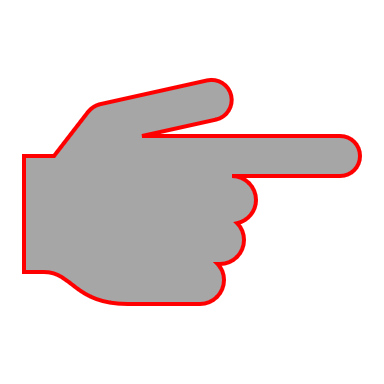 Der Text stammt von Philipp Melanchthon. Recherchieren Sie wichtige Daten, Ereignisse und Leistungen dieses Gelehrten und präsentieren Sie die Ergebnisse Ihrer Recherche in Ihrer Klasse/in Ihrem Kurs.Hören Sie folgenden Beitrag von Heike Schmoll „Zur Aktualität von Melanchthons Bildungsreform“ an: https://www.swr.de/swr2/wissen/Aula-Der-Lehrer-der-Deutschen-Zur-Aktualitaet-von-Melanchthons-Bildungsreform,aexavarticle-swr-41916.htmlStellen Sie die wichtigsten Aussagen in eigenen Worten in der Klasse/im Kurs vor.